Тема недели: Здравствуй, зимушка-зима.Родителям рекомендуется:Побеседовать с ребенком о том, какое сейчас время года, при этом следует напомнить, какие изменения произошли в природе, что происходит с животными и растениями зимой, как звери в лесу переносят холод и голод, как ведут себя птицы зимой. Вспомнить названия зимующих птиц, зверей наших лесов, обратить внимание ребенка на характерные признаки зимы, что удобнее сделать во время прогулки в парке.Закрепить названия зимних месяцев и их последовательность.Вместе с ребенком объяснить значение пословиц:- Декабрь год кончает, а зиму начинает.- Январь – году начало, зиме середина.- В феврале зима с весной встречаются.Упражнения на развитие речи:Назови 10 «зимних» слов (снег, …)          Назови ласково. Снег - снежок. Лед - ... Зима - ... Мороз - ... Метель - ... Солнце - ...Подбери признаки:Зима (какая?) - холодная, суровая, снежная, вьюжная, долгая (нудная), морозная...Снег (какой?) - ... Снежинки (какие?) - ... Лед (какой?) - ... Погода (какая?) - ... День (какой?) - ... Мороз (какой?) - ...Подбери слова-действия.Снежинки зимой (что делают?) падают, вьются, кружатся, искрятся, блестят, тают...Лед на солнце (что делает?) ...Мороз (что делает?) ...Дети зимой (что делают?) ...Метель (что делает?) ...Вьюга (что делает?) ...Объясни значения слов:Снегопад — это ..., сугроб — это ..., гололёд — это ..., изморозь — это ... .Подбери родственные слова.Снег - снежок, снежинка, снежный, Снегурочка, снеговик …Зима - зимушка, зимний, зимовать, зимовье ... .Мороз - морозный, морозить, замораживать ... .Лед - ледокол, льдина, ледовый, ледник, гололед ... .Из чего - какой?Горка из снега (какая?) - снежная.Дорожка изо льда (какая?) - ...Погода с морозом (какая?) - ...Скажи наоборот.Летом дни жаркие, а зимой - холодные.Летом небо светлое, а зимой - ...Летом день длинный, а зимой - ...Летом солнце светит ярко, а зимой - ...Весной лед на реке тонкий, а зимой - ...Снег мягкий, а лед… - ...Одни сосульки длинные, а другие - ...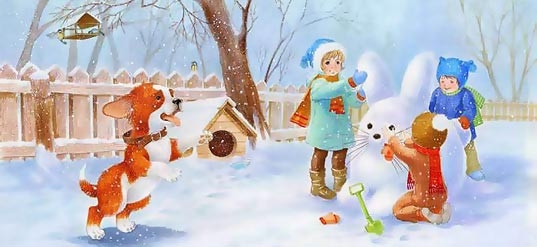 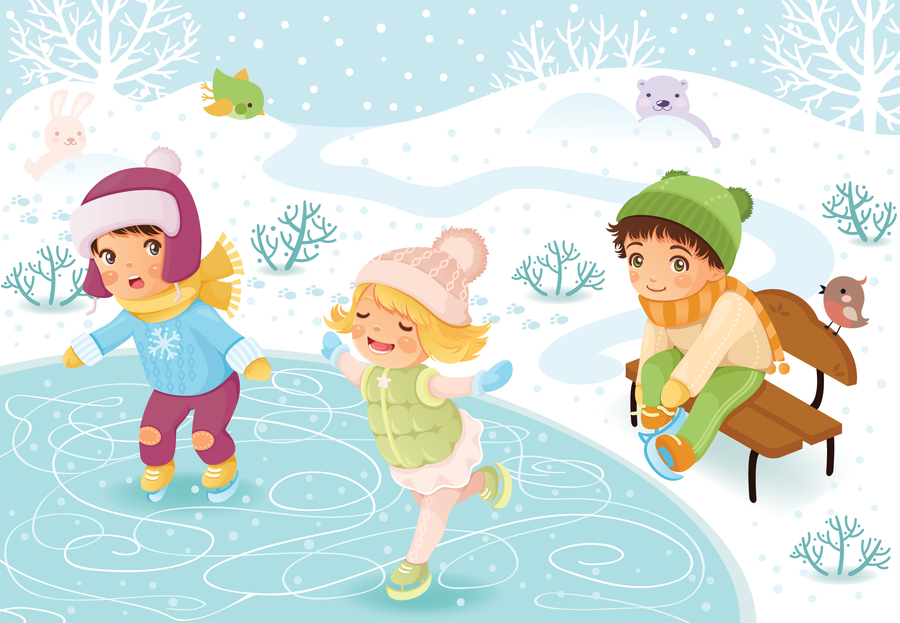 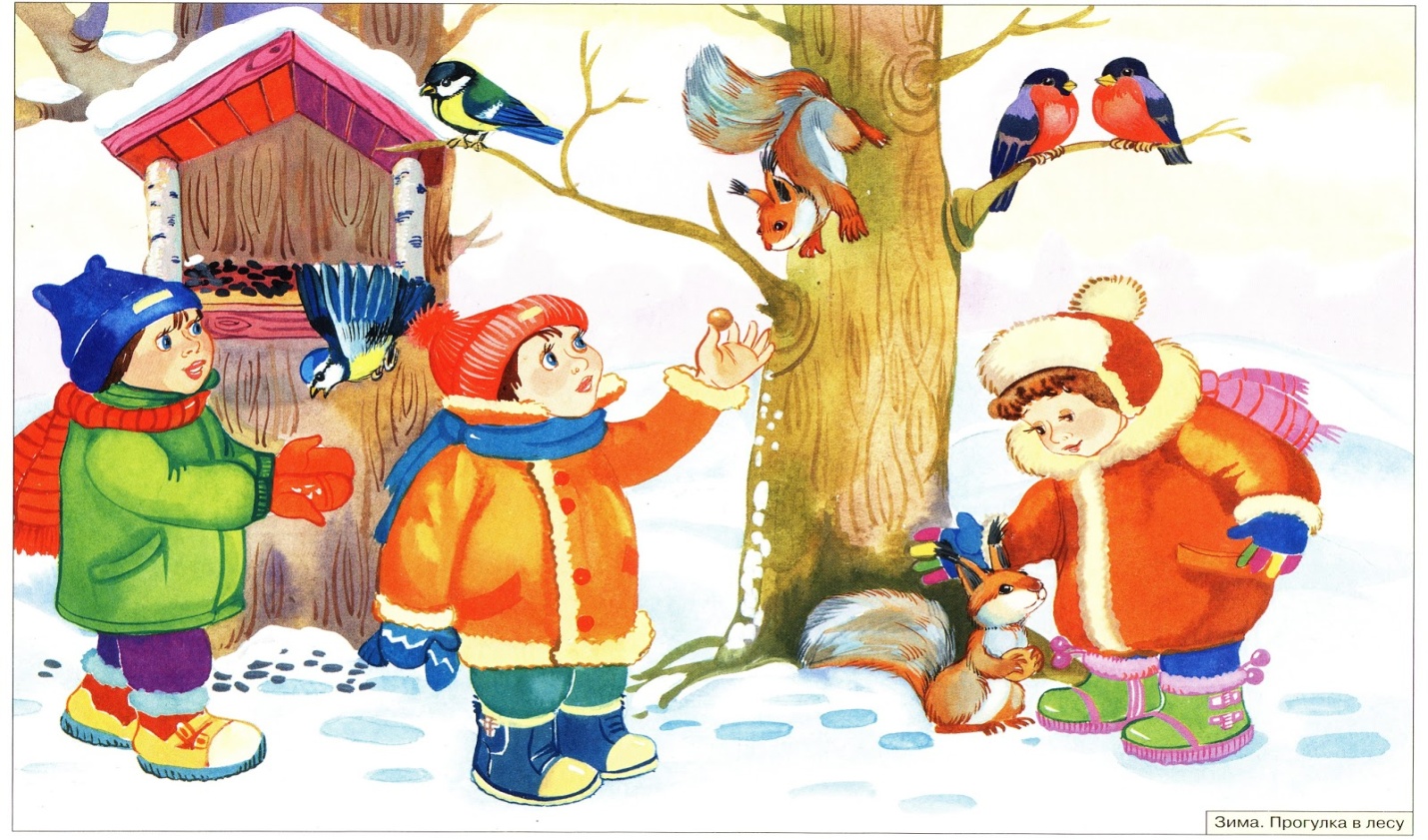 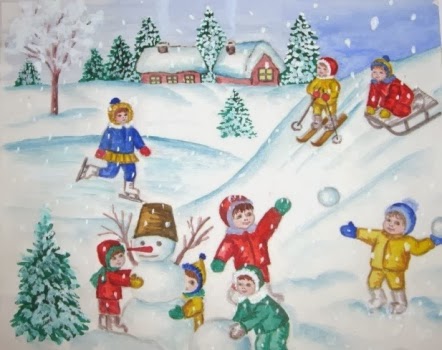 